АДМИНИСТРАЦИЯ НИКОЛАЕВСКОГО СЕЛЬСОВЕТА САРАКТАШСКОГО РАЙОНА ОРЕНБУРГСКОЙ ОБЛАСТИП О С Т А Н О В Л Е Н И Е_________________________________________________________________________________________________________11.05.2022 года                      с. Николаевка	                                             № 39-пРуководствуясь постановлением Правительства Российской Федерации от 28.01.2006 года № 47 «Об утверждении Положения о признании помещения жилым помещение, жилого помещения непригодным для проживания и многоквартирного дома аварийным и подлежащим сносу или реконструкции»Внести в постановление администрации Николаевского сельсовета от 29.06.2020 №45-п «О создании межведомственной комиссии по признанию помещения жилым помещением, жилого помещения непригодным для проживания и многоквартирного дома аварийным и подлежащим сносу или реконструкции на территории МО  Николаевский сельсовет» следующие изменения:. Абзац 3 Пункта 1.4. Приложения №1 к постановлению изложить в следующей редакции:- Постановление Правительства РФ от 28.01.2006 N 47 "Об утверждении Положения о признании помещения жилым помещением, жилого помещения непригодным для проживания, многоквартирного дома аварийным и подлежащим сносу или реконструкции, садового дома жилым домом и жилого дома садовым домом".          1.3. В пункте 3.1. Раздела 3 Приложения №1 к постановлению после слов «Николаевский сельсовет Саракташского района Оренбургской области,» слова «установленным требованиям Положения о признании жилого помещения пригодным (непригодным) для проживания и многоквартирного дома аварийным и подлежащим сносу или реконструкции, утвержденного Постановлением Правительства РФ от 28 января 2006 г. № 47 (далее - Положение о признании жилых помещений непригодными для проживания), и принимает решения в порядке, предусмотренном пунктом 47 раздела 4 данного Положения.», заменить словами "установленным требованиям Положения о признании помещения жилым помещением, жилого помещения непригодным для проживания, многоквартирного дома аварийным и подлежащим сносу или реконструкции, садового дома жилым домом и жилого дома садовым домом, утвержденного Постановлением Правительства РФ от 28 января 2006 г. № 47 (далее - Положение о признании жилых помещений непригодными для проживания), и принимает решения в порядке, предусмотренном пунктом 47 раздела 4 данного Положения.»1.4. Пункт 5.11.  раздела 5, Приложения №1 к постановлению изложить в следующей редакции:«5.11. На основании полученного заключения в течение 30 дней, а в случае обследования жилых помещений, получивших повреждения в результате чрезвычайной ситуации, - в течение 10 календарных дней со дня получения заключения в установленном им порядке принимает решение предусмотренное абзацем седьмым пункта 7 Положения о признании жилых помещений непригодными для проживания и издает постановление с указанием о дальнейшем использовании помещения, сроках отселения физических и юридических лиц в случае признания дома аварийным и подлежащим сносу или реконструкции или о признании необходимости проведения ремонтно-восстановительных работ.».1.5. Приложение №2 к постановлению изложить в новой редакции согласно приложению к настоящему постановлению.Контроль за исполнением настоящего постановления оставляю за собой.Настоящее постановление вступает в силу со дня его подписания.Глава сельсовета                                                                     Т.В. Калмыкова               Разослано: администрации района, прокуратуре, в дело.Приложение к постановлению администрацииНиколаевский сельсоветот 11.05.2022  г № 39-пСостав межведомственной комиссии по признанию помещения жилым помещением, жилого помещения непригодным для проживания и многоквартирного дома аварийным и подлежащим сносу или реконструкции на территории муниципального образования Николаевский сельсовет Саракташского района Оренбургской области1. Калмыкова Т.В. – председатель комиссии, глава муниципального образования Николаевский сельсовет Саракташского района Оренбургской области;2. Донченко Т.В.  –  заместитель председателя, председатель Совета депутатов Николаевского сельсовета, инженер  по охране труда СПК «Рассвет»;3. Жигалкина Е.С. – секретарь, заместитель главы администрации Николаевского сельсовета.Члены комиссии:1. Главный специалист отдела нормативно-технического контроля (надзора)  Государственной жилищной инспекции по Оренбургской области (по согласованию);2. Главный архитектор администрации Саракташского района (по согласованию);3. Начальник Саракташского производственного участка АО «Ростехинвентаризация - Федеральное БТИ» (по согласованию);4. Начальник ОНД и ПР по Саракташскому и Беляевскому районам УНД и ПР главного управления МЧС России по Оренбургской области (по согласованию);5. Начальник южного территориального отдела Управления Федеральной службы по надзору в сфере защиты прав потребителей и благополучия человека по Оренбургской области (по согласованию).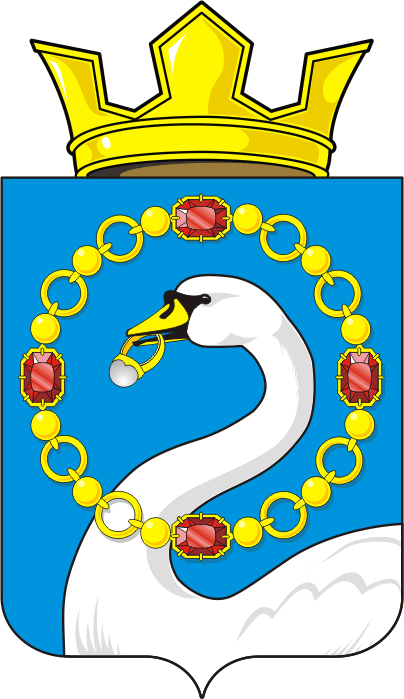 О внесении изменений в постановление администрации Николаевского сельсовета от 29.06.2020 № 45-п «О создании межведомственной комиссии по признанию помещения жилым помещением, жилого помещения непригодным для проживания и многоквартирного дома аварийным и подлежащим сносу или реконструкции на территории МО  Николаевский сельсовет»